Nom du professeur référent : Ghemri Syham		Nom de l'IA-IPR référent : Rozenn DagornComposition du groupe de travail :Descriptif des actions menées et des publications disponiblesRédaction d’un journal d’actualités économiques et sociales « L’Eco de Galilée »Identification de sources fiablesLes élèves et étudiants ont travaillé sur l’identification de sources fiables. Concernant le travail sur une veille informationnelle à partir d’un thème, le fonctionnement de la veille est compris (notamment l’utilisation de Netvibes) en Economie-Gestion. Cependant les élèves/étudiants ne perçoivent pas toujours l’intérêt de l’utiliser. Le choix que nous avons retenu fut de laisser les élèves/étudiants choisir eux-mêmes leur thématique de travail sur des domaines qui relevaient de leurs programmes : Economie, Droit, Ressources Humaines, Sociologie ou Mercatique. Ils pouvaient constituer des groupes de 2 ou 3 ; certains ont préféré travailler seul. Nous avons ensuite validé les thèmes choisis et laisser les élèves/étudiants nous exposer leurs projets avec leurs sources. Le travail se déroulait obligatoirement 1 heure tous les 15 jours au CDI. Ils pouvaient ainsi profiter des sources documentaires papier ou numériques du CDI. Certains ont choisi de rédiger des articles en anglais. Ils nous ont ensuite remis leurs articles sur la plateforme Google Drive avec un document identifiant leurs sources de travail (bibliographie et/ou sitographie) (capture d’écran). Si nécessaire, Google Drive servait également à fournir aux élèves/étudiants des documents qui nous semblait particulièrement pertinents pour leur thème de travail. Ensuite un comité de rédaction composé principalement des professeurs a organisé la relecture des articles et a pu demander quelques modifications. Ce comité devait finaliser la relecture, avec à sa tête le professeur de lettres classiques. Enfin les articles sont déposés sur la plateforme Madmagz : la mise en page et l’identification d’images libres de droits sont réalisées essentiellement sous la direction de la professeure documentaliste. Nous avons créé des QR code à partir des sources des thèmes, QR Code mis sur les articles sur Madmagz.Calendrier prévisionnel des actions restant à réaliser :Lien vers le journal réalisé : https://madmagz.com/fr/magazine/969296Apports des actions menées pour l’enseignement et axes de progression envisageables(Il est attendu dans ce cadre vos premières impressions sur les plus-values du numérique pour les apprentissages en termes d’acquisition des compétences mais également de motivation et de développement de l’autonomie chez les élèves. Les transformations éventuelles de la relation enseignant-élèves peuvent être abordées ici ainsi que les difficultés et obstacles rencontrés lors de la mise en œuvre des travaux.)Concernant les plus-values du numériqueLe numérique sert de partage des documents : utilisation de Google Drive pour le partage des articles et du document ; utilisation de Madmagz pour la réalisation du journal et utilisation du logiciel en libre générateur de QR Code Unitag. Tous ces outils facilitent le partage du travail, ainsi que la diffusion du travail. Le Journal doit être mis en ligne sur le site du lycée. Concernant l’acquisition de compétences par les élèves/étudiantsLes élèves/étudiants ont pu apprendre à identifier des sources fiables. Les premiers objectifs de la réalisation d’un tel journal étaient de faire lire de l’actualité et de faire produire de l’écrit aux élèves de voie technologique principalement. Concernant le développement de l’autonomie chez les élèves/étudiantsCela accroît l’autonomie des élèves/étudiants puisqu’ils doivent réaliser sans cadre strict un projet. Les professeurs servent simplement de soutien, mais il ne faut surtout pas trop les cadrer. Ils ont souvent des idées assez innovantes d’articles. Relations enseignant/élèvesCe projet permet d’améliorer cette relation enseignant/élèves : les élèves ressentent qu’on leur fait confiance et qu’ils ont une certaine liberté d’écriture. Les élèves se sentent valorisés, en filière technologique tout particulièrement. Difficultés et obstaclesNous n’avons pas pu réaliser les journaux aussi vite que nous l’aurions voulu du fait de contraintes prévues ou non : absences de professeurs, bac blanc, BTS blanc, stress des élèves/étudiants confrontés à des DS hebdomadaires ou à des CCF pour les étudiants. Les élèves avec lesquels nous avons travaillé sont en effet tous dans des classes à examen. Progressions envisageablesIl faut créer dès le début de l’année un comité restreint d’élèves qui s’impliqueront plus dans la réalisation concrète du journal (mise en ligne des articles, génération de QR code…). Il est prévu de compléter la compétence sur les sources fiables par une intervention d’une association sur « comment identifier les théories du complot ? ». 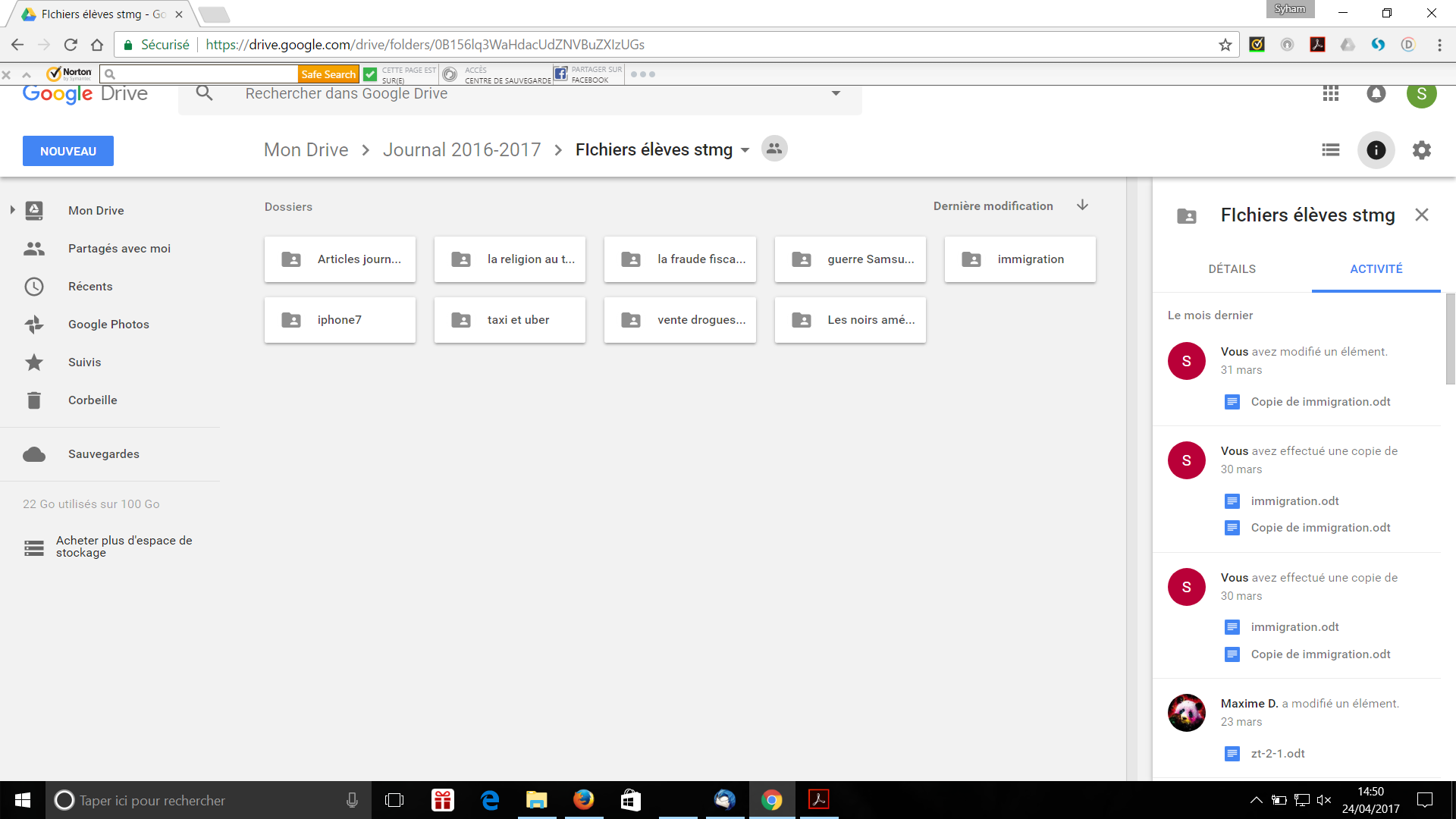 Économie-GestionTravaux Académiques Mutualisés2016 – 2017Mars 2017Académie de Créteil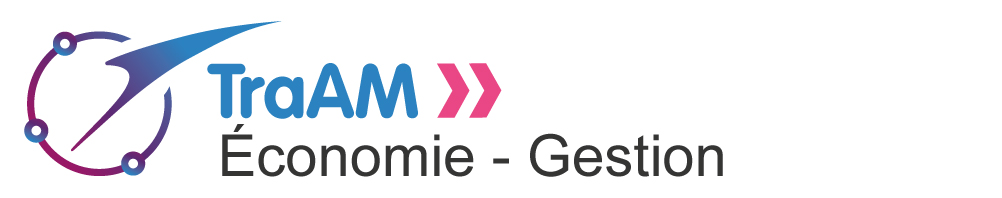 Thème 1 : EMI, produire un média à partir d’une veille informationnelleNomFonctionGhemri SyhamProfesseure d’Economie-GestionSapet Jean-MarieProfesseur de lettres classiquesSittler IsabelleProfesseure en BTS commerce International Biangonga AymericProfesseur de SES Olhagaray FrançoiseProfesseure documentalisteDate ou périodeÉtapeAvant le 01 avrilPublication définitive après relecture par le « comité de rédaction » de tous les articles du 1er journalAvant le 01 maiPublication définitive du 2ème journal : les articles sont quasiment tous définitifs. Il manque également la relecture définitive.  Avant le 01 juinPublication d’un journal plus restreint probablementSuiteLe journal devrait continuer l’année prochaine, en septembre il est prévu de publier des articles des élèves de STS 1 qui décriront leur stage à l’étranger.